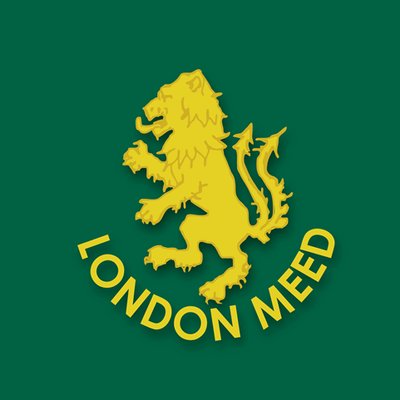 Wanted: Parents to help London Meed's improvement journey.Could you be a Parent Governor and help the school improve our children's education?We need two dedicated Parent Governors who can help shape and deliver our Raising Achievement Plan by providing constructive challenge and support.No experience necessary - full induction and training given.Usually two meetings per term.For more information, please speak to any of the governors or Ms Reece, without obligation.For general information on being a school governor, simply Google “being a school governor” to find lots of useful links.Why not give something back to your child's schooland help everybody at London Meed achieve great things?Have a great Christmas.London Meed Governors